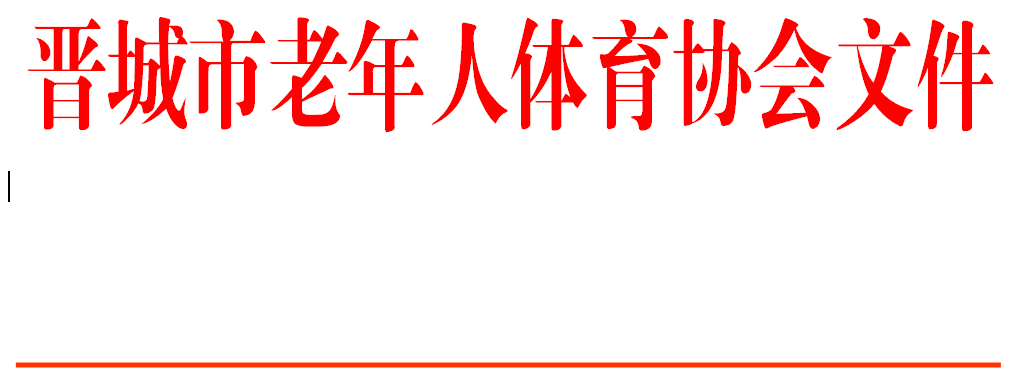 晋市老体字〔2020〕15号关于成立晋城市老年人体育协会健步走专项委员会的通知各县（市、区）、晋煤集团老体协：健步走（持杖走、操）是广大中老年朋友十分喜爱的一项群众性体育运动。为了推动全市中老年人健步走活动的开展，经市老体协主席办公会议研究，决定成立“晋城市老年人体育协会健步走专项委员会”。健步走专项委员会组成人员主 任  委 员：彭晋峰副 主任委 员：史永江  张国华  李军庆  申建平              王晋涛  苏兴军  司宇东  李海龙秘   书   长：苏兴军（兼）副 秘  书 长：张进雷  徐  瑾  兖晋华  吕紫璇委        员：崔利平  彭  瑶  吴忠孝  燕福斌              马龙海  贾建强  宋贵林  陈会平              吴俊花  李春荣  王建峰  孔  芳              李  峰  张少敏  刘正武  刘华筝健步走专项委员会职能健步走专项委员会是市老体协的专项体育健身组织。主要职能：1、代表我市参加国家或省体育部门和老体协组织的交流展示活动。2、组织协调全市相关部门单位开展中老年人健步走运动，定期不定期组织全市各种交流展示活动。3、负责培养健步走、持杖走、持杖操裁判员、教练员、技术骨干等人才队伍。4、负责多渠道吸纳社会资金用于中老年人健步走场地建设与活动经常性开展。健步走专项委员会职责1、负责制定全市中老年人健步走运动发展规划和年度工作计划，推动城乡健步走运动广泛深入开展。协调有关部门加强健步走运动基础设施建设。2、负责健步走、持杖走、持杖操队伍发展与管理，促进活动常态化。3、有计划地组织各种交流展示活动，不断扩大社会影响，带动广大中老年群体积极参与健步走运动。4、承担省、市体育部门和老体协年度安排的健步走交流展示活动。举办跨省、市区域性联谊赛事活动。5、协助市体育部门和老体协组织健步走、持杖走、持杖操裁判员、教练员晋级工作及骨干队伍培训。                            晋城市老年人体育协会                            二〇二〇年10月12日━━━━━━━━━━━━━━━━━━━━━━━━━━━报送：省老体协  市体育局晋城市老年人体育协会              2020年10月12日印发                                                                                              （共印20份）晋城市老年人体育协会健步走专项委员会组成人员工作职责主 任  委 员：彭晋峰副 主任委 员：史永江  张国华  李军庆  申建平王晋涛  苏兴军  司宇东  李海龙秘   书   长：苏兴军（兼）副 秘  书 长：张进雷  徐  瑾  兖晋华  吕紫璇委        员：崔利平  负责城区推广工作              彭  瑶  负责泽州推广工作              吴忠孝  负责高平推广工作              燕福斌  负责阳城推广工作              马龙海  负责陵川推广工作              贾建强  负责沁水推广工作              宋贵林  负责晋煤推广工作陈会平  吴俊花  李春荣  王建峰  孔  芳  李  峰  张少敏  刘正武  刘华筝（负责市区推广工作）